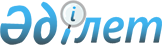 "Қызылқоға аудандық жұмыспен қамту және әлеуметтік бағдарламалар бөлімі" мемлекеттік мекемесінің "Жартылай күндізгі стационарлық үлгідегі ұйымының күндіз болу бөлімшесі" коммуналдық мемлекеттік мекемесін қайта атау туралыАтырау облысы Қызылқоға ауданы әкімдігінің 2023 жылғы 17 тамыздағы № 133 қаулысы
      "Қазақстан Республикасындағы жергілікті мемлекеттік басқару және өзін-өзі басқару туралы" Қазақстан Республикасы Заңының 31-бабының 2-1 тармағына, "Мемлекеттік мүлік туралы" Қазақстан Республикасы Заңының 18-бабының 8)-тармақшасына, 124-бабына, Қазақстан Республикасының Азаматтық Кодексінің 42 бабын басшылыққа алып және "Қазақстан Республикасының кейбір заңнамалық актілеріне инновацияларды ынталандыру, цифрландыруды, ақпараттық қауіпсіздікті дамыту және білім беру мәселелері бойынша өзгерістер мен толықтырулар енгізу туралы" Қазақстан Республикасы Заңының 2022 жылғы 14 шілдедегі Заңына, сәйкес Қызылқоға ауданы әкімдігі ҚАУЛЫ ЕТЕДІ:
      1. "Жартылай күндізгі стационарлық үлгідегі ұйымының күндіз болу бөлімшесі" коммуналдық мемлекеттік мекемесі "Қызылқоға аудандық жұмыспен қамту және әлеуметтік бағдарламалар бөлімі" мемлекеттік мекемесінің "Жартылай күндізгі стационарлық үлгідегі ұйымының күндіз болу бөлімшесі" коммуналдық мемлекеттік мекемесі болып қайта аталсын.
      2. "Қызылқоға аудандық жұмыспен қамту және әлеуметтік бағдарламалар бөлімі" мемлекеттік мекемесінің "Жартылай күндізгі стационарлық үлгідегі ұйымының күндіз болу бөлімшесі" коммуналдық мемлекеттік мекемесінің Ережесі осы қаулының қосымшасына сәйкес жаңа редакцияда бекітілсін.
      3. "Қызылқоға аудандық жұмыспен қамту және әлеуметтік бағдарламалар бөлімі" мемлекеттік мекемесінің "Жартылай күндізгі стационарлық үлгідегі ұйымының күндіз болу бөлімшесі" коммуналдық мемлекеттік мекемесі заңнамамен белгіленген тәртіпте қамтамасыз етсін:
      1) осы қаулыны ресми жариялап және Қазақстан Республикасы нормативтік құқықтық актілерінің Эталондық бақылау банкіне қосу үшін "Қазақстан Республикасының Заңнама және құқықтық ақпарат институты" шаруашылық жүргізу құқығындағы республикалық мемлекеттік кәсіпорынына жолдасын;
      2) осы қаулыны Қызылқоға ауданы әкімдігінің интернет-ресурсында орналастырсын;
      3) осы қаулыдан туындайтын өзге де қажетті шараларды қолдансын.
      4. Қызылқоға ауданы әкімдігінің 2017 жылғы 10 мамырдағы № 94 "Жартылай күндізгі стационарлық үлгідегі ұйымының күндіз болу бөлімшесі" коммуналдық мемлекеттік мекемесін құру туралы" қаулысының күші жойылсын.
      5. Осы қаулының орындалысын бақылау аудан әкімінің орынбасары Ж.Есенғалиевқа жүктелсін.
      6. Осы қаулы оның алғашқы ресми жарияланған күнінен кейін күнтізбелік он күн өткен соң қолданысқа енгізіледі. "Қызылқоға аудандық жұмыспен қамту және әлеуметтік бағдарламалар бөлімі" мемлекеттік мекемесінің "Жартылай күндізгі стационарлық үлгідегі ұйымының күндіз болу бөлімшесі" коммуналдық мемлекеттік мекемесі туралы Ереже 1. Жалпы ережелер
      1. "Қызылқоға аудандық жұмыспен қамту және әлеуметтік бағдарламалар бөлімі" мемлекеттік мекемесінің "Жартылай күндізгі стационарлық үлгідегі ұйымының күндіз болу бөлімшесі" коммуналдық мемлекеттік мекемесі (бұдан әрі – мемлекеттік мекеме) функцияларын жүзеге асыру үшін мекеме ұйымдық құқықтық нысанында құрылған, заңды тұлға мәртебесіне ие коммерциялық емес мекеме болып табылады.
      2. Мемлекеттік мекеменің түрі: коммуналдық.
      3. Мемлекеттік мекеменің құрылтайшысы және тиісті саланың уәкілетті органы, сондай-ақ оған байланысты мемлекеттік мекеменің мүлкіне қатысты құқық субъектісінің функцияларын жүзеге асыратын орган "Қызылқоға аудандық жұмыспен қамту және әлеуметтік бағдарламалар бөлімі" мемлекеттік мекемесі (бұдан әрі – басқару органы) болып табылады.
      4. Мемлекеттік мекемнің атауы: "Қызылқоға аудандық жұмыспен қамту және әлеуметтік бағдарламалар бөлімі" мемлекеттік мекемесінің "Жартылай күндізгі стационарлық үлгідегі ұйымының күндіз болу бөлімшесі" коммуналдық мемлекеттік мекемесі.
      5. Мемлекеттік мекемесінің тұрған жері: Қазақстан Республикасы, Атырау облысы, Қызылқоға ауданы, Миялы ауылы, А. Иманов көшесі, 2А үй, индекс: 060500. 2. Мемлекеттік мекеменің заңдық мәртебесі
      6. Мемлекеттік мекеме ол мемлекеттік тіркелген кезден бастап құрылды деп есептеліп, заңды тұлғаның құқықтарына ие болады.
      7. Мемлекеттік мекеменің Қазақстан Республикасының заңнамасына сәйкес дербес теңгерімі, банкте шоттары, бланкілері, Қазақстан Республикасының Мемлекеттік Елтаңбасы бейнеленген және мемлекеттік мекеменің атауы жазылған мөрі болады.
      8. Мемлекеттік мекеме басқа заңды тұлғаны құра алмайды, сондай- ақ оның құрылтайшысы (қатысушысы) бола алмайды.
      9. Мемлекеттік мекеме өзінің міндеттемелері бойынша өзінің кепілдігіндегі ақшамен жауап береді. Мемлекеттік мекемеде ақша жеткіліксіз болған кезде оның міндеттемелері бойынша Қазақстан Республикасы немесе әкімшілік-аумақтық бірлік тиісті бюджет қаражатымен субсидиарлық жауапты болады.
      10. Мемлекеттік мекеменің азаматтық-құқықтық мәмілелері,олардың Қазақстан Республикасы Қаржы министрлігінің аумақтық қазынашылық бөлімшелерінде тіркелгеннен кейін, күшіне енеді. 3. Мемлекеттік мекеме қызметінің мәні мен мақсаттары
      11. Мемлекеттік мекеме қызметінің мәні психоневрологиялық ауытқулары бар мүгедек балаларға (бұдан әрі - балалар) және тірек-қимыл аппараты бұзылған мүгедек балаларға (бұдан әрі – ТҚА бұзылған балалар) арнаулы әлеуметтік қызметтерді көрсету.
      12. Мемлекеттік мекеме қызметінің мақсаты жартылай стационарлық үлгідегі ұйымдар деп қызмет алушыларды ұйымда тәуліктің күндізгі уақытында болуына арналған күндіз болу бөлімшелері,аумақтық және оңалту орталықтары, өзге де ұйымдар (бұдан әрі – жартылай стационарлық үлгідегі ұйымдар) болып табылады.
      13. Мемлекеттік мекеме мақсатқа қол жеткізу үшін мынадай қызмет түрлерін жүзеге асырады:
      1) жартылай стационарлық жағдайда арнаулы әлеуметтік қызмет көрсетуге мұқтаж тірек-қимыл аппараты бұзылған мүгедектердің,оның ішінде бір жарым жастан ТҚА бұзылған балалардың (бұдан әрі – ТҚА бұзылған мүгедектер мен балалар);
      2) осы Ережеде белгіленген көлемдерге сәйкес жартылай стационарлық жағдайда арнаулы әлеуметтік қызмет көрсету;
      3) қызмет алушылардың жеке қажеттіліктерін ескере отырып,олардың жеке даму деңгейін арттыруға, әлеуметтендіруге және кіріктіруге бағдарланған арнаулы әлеуметтік қызмет көрсету;
      4) жартылай стационарлық үлгідегі ұйымда қолайлы моральдық психологиялық жағдай жасау;
      5) қызмет алушыларға осы Ережеге сәйкес сауықтыру және әлеуметтік-оңалту іс-шараларын өткізуге бағытталған қажетті арнаулы әлеуметтік қызметтер кешенін ұсыну арқылы жан-жақты көмек көрсету;
      6) мүгедектерге әлеуметтік, медициналық және кәсіптік оңалту жүргізу.
      Мемлекеттік мекемеге ережеде бекітілген өз қызметінің мәні мен мақсаттарына сай келмейтін қызметті жүзеге асыруға, сондай-ақ мәмілелер жасауға тыйым салынады.
      14. Мемлекеттік мекеме қызмет мақсаттарына қайшы жасалған мәміле, Қазақстан Республикасының шектеулі заңдарында немесе құрылтай құжаттарында не басшының жарғылық құзыретін бұза отырып, жасалған мәміле басқару органының не прокурордың талабы бойынша жарамсыз деп танылуы мүмкін.
      15. Мемлекеттік мекеме басшысының мемлекеттік мекемемен жарғылық емес қызметті жүзеге асыруға бағытталған әрекеті еңбек міндеттемелерін бұзу болып табылып,тәртіптік және материалдық жауапкершілікке әкеледі. 4. Мемлекеттік мекемені басқару
      16. Мемлекеттік мекемені басқаруды Қазақстан Республикасының заңнамасына сәйкес басқару органы жүзеге асырады.
      17. Басқару органы Қазақстан Республикасының заңнамасында белгіленген ретпен мынадай функцияларды жүзеге асырады:
      1) мемлекеттік мекемеге мүлікті бекітіп береді;
      2) мемлекеттік мекеменің жеке қаржыландыру жоспарын бекітеді;
      3) мемлекеттік мекеме мүлкінің сақталуына бақылауды жүзеге асырады;
      4) мемлекеттік мекеме ережесін бекітеді,оған өзгерістер мен толықтырулар енгізеді;
      5) мемлекеттік мекеменің басқару органдарының құрылымын,құрылуы тәртібі мен өкілеттік мерзімін,мемлекеттік мекеменің шешімдер қабылдау тәртібін анықтайды.
      6) мемлекеттік мекеме басшысының құқықтарын, міндеттері мен жауапкершілігін, оны лауазымынан босату негіздерін анықтайды.
      7) мемлекеттік мекеменің құрылымы мен шекті штаттық санын бекітеді;
      8) жылдық қаржы есептілікті бекітеді;
      9) мемлекеттік мүлік жөніндегі уәкілетті органға,мемлекеттік мекемеге берілген немесе өзінің шаруашылық қызметтінің нәтижесінде олар сатып алған мүлікті алып қоюға немесе қайта бөлуге келісімін береді;
      10) мемлекеттік мекемелердің филиалдар мен өкілдіктер құруына келісімін береді;
      11) мемлекеттік мүлік жөніндегі уәкілетті органның келісімі бойынша коммуналдық мемлекеттік мекемеде қайта ұйымдастыру және тарату туралы шешім қабылдайды;
      12) Қазақстан Республикасының заңнамасында белгіленген өзге де функцияларды жүзеге асырады.
      18. Мемлекеттік мекеме басшысын Қазақстан Республикасы заңнамасында көзделген жағдайларды қоспағанда, басқару органымен қызметке тағайындалады және қызметтен босатылады.
      19. Мемлекеттік мекеменің басшысы мемлекеттік мекеме жұмысын ұйымдастырады және басшылық етеді, басқару органына тікелей бағынады (Қазақстан Республикасы заңнамасында көзделген жағдайларды қоспағанда) және мемлекеттік мекемеге жүктелген міндеттер мен олардың өз функцияларын жүзеге асыруына жеке жауапты болады.
      20. Мемлекеттік мекеменің басшысы дара басшылық қағидаты бойынша әрекет етеді және мемлекеттік мекеме қызметінің барлық мәселелерін Қазақстан Республикасының заңнамасында және мемлекеттік мекеменің ережесінде айқындалатын өз құзыретіне сәйкес дербес шешеді.
      21. Мемлекеттік мекеменің қызметті жүзеге асыруы барысында мемлекеттік мекеме басшысы Қазақстан Республикасы заңнамасында белгіленген тәртіппен:
      1) мемлекеттік мекеме атына сенімхатсыз әрекет етеді;
      2) мемлекеттік органдарда,басқа да ұйымдарда мемлекеттік мекеменің мүддесін білдіреді;
      3) шарттар жасасады;
      4) сенімхаттар береді;
      5) мемлекеттік мекеменің іссапарларға,тағылымдамаға,қызметкерлерді қазақстандық және шетелдік оқу орталықтарында оқытуға және қызметкерлердің біліктілігін жоғарылатудың басқа да түрлеріне байланысты тәртібі мен жоспарларын бекітеді;
      6) банк шоттарын ашады;
      7) барлық қызметкерлер үшін міндетті бұйрықтар шығарады және нұсқаулар береді;
      8) мемлекеттік мекеме қызметкерлерін жұмысқа қабылдайды және жұмыстан босатады;
      9) мемлекеттік мекеме қызметкерлеріне, Қазақстан Республикасының заңнамасына сәйкес көтермелеу шараларын қолданады және оларды жазалайды;
      10) өз орынбасарының (орынбасарларының) және мемлекеттік мекеменің басқа да басшы қызметкерлерінің міндеттері мен өкілетті аясын айқындайды;
      11) оған Қазақстан Республикасы заңнамасымен, осы ережемен және басқару органымен жүктелген басқа да функцияларды жүзеге асырады. 5. Мемлекеттік мекеме мүлкінің құрылу тәртібі
      22. Мемлекеттік мекеме мүлкін бағасы оның теңгерімінде айқындалатын заңды тұлғаның активтері құрайды.Мемлекеттік мекеменің мүлкі мыналардың:
      1) оған меншік иесі берген мүлік;
      2) өз қызметі барысында сатып алған мүлік (ақшалай кірістерді қоса алғанда);
      3) Қазақстан Республикасының заңнамасымен тыйым салынбаған өзге де қаржы көздері есебінен құрылады.
      23. Мемлекеттік мекеме дербес иеліктен шығаруға немесе оған бекітілген мүлік пен оған смета құралдары бойынша бөлінген мүлікке өзгеше тәсілмен иелік етуге құқығы жоқ.
      24. Мемлекеттік мекеме бухгалтерлік есеп жүргізеді және Қазақстан Республикасының заңнамасына сәйкес есептілік құрады.
      25. Мемлекеттік мекеменің қаржылық-шаруашылық қызметін тексеру және ревизия Қазақстан Республикасы заңнамасында белгіленген тәртіппен басқару органы жүзеге асырады. 6. Мемлекеттік мекемедегі жұмыс тәртібі
      26. Мемлекеттік мекеменің жұмыс тәртібі ішкі еңбек тәртібінің қағидаларымен белгіленеді және Қазақстан Республикасы еңбек заңнамасының нормаларына қайшы келмеуі тиіс. 7. Құрылтай құжаттарына өзгерістер мен толықтырулар енгізу тәртібі
      27. Мемлекеттік мекеменің құрылтай құжаттарына өзгерістер мен толықтырулар енгізу басқару органының ұсынуы бойынша құрылтайшының шешімі бойынша жүзеге асырылады.
      28. Мемлекеттік мекеменің құрылтай құжаттарына енгізілген өзгерістер мен толықтырулар Қазақстан Республикасының заңнамасына сәйкес тіркеледі. 8. Мемлекеттік мекемені қайта ұйымдастыру және тарату шарттары
      29. Мемлекеттік мекемені қайта ұйымдастыру және тарату Қазақстан Республикасының заңнамасына сәйкес жүзеге асырылады.
					© 2012. Қазақстан Республикасы Әділет министрлігінің «Қазақстан Республикасының Заңнама және құқықтық ақпарат институты» ШЖҚ РМК
				
      Аудан әкімі

Қ. Әзмұханов
Қызылқоға ауданы әкімдігінің
2023 жылғы "17" тамыздағы
№ 133 қаулысына қосымша